ΦΥΛΛΟ ΕΡΓΑΣΙΑΣ ΟΜΑΔΑΣ ΣΤ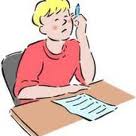 ΟΜΑΔΑ ΣτΑποστολή: Αποστολή σας είναι να προσδιορίσετε το πρόβλημα που θίγεται στα παρακάτω κείμενα και να το συσχετίσετε με το φαινόμενο του αναλφαβητισμού.Υλικό: Απόσπασμα ποιητικού κειμένου, εικόνα, λήμμα λεξικούΤρόπος εργασίας: Εργαστείτε ομαδικά, αφού αναλάβετε ρόλους (αναγνώστη, συντονιστή, γραμματέα, διαμεσολαβητή, εκπροσώπου).ΚΕΙΜΕΝΟ 1	Αλήθεια -των αδυνάτων αδύνατο
ποτές δεν εκατάφερα να καταλάβω /
αυτά τα όντα που δεν βλέπουνε
το τερατώδες κοινό γνώρισμα τ’ ανθρώπου /
το εφήμερο της παράλογης ζωής του
κι ανακαλύπτουνε διαφορές
γιομάτοι μίσος διαφορές
σε χρώμα δέρματος /φυλή / θρησκεία.Νίκος Εγγονόπουλος, Στην Κοιλάδα με τους Ροδώνες, Αθήνα: Ίκαρος 1978 [απόσπασμα]ΚΕΙΜΕΝΟ 2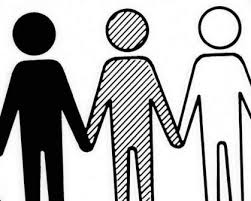 1.  Μελετήστε τα κείμενα 1 και 2. Ποιο είναι το κοινό θεματικό τους στοιχείο και ποια η θέση των δημιουργών τους;…………………………………………………………………………………………………………………………………………………………………………………………………………………………………………………………………………………………………………………………………………………………………………………………………………………………………………………………………………………………………………………………………………………………………………………………………………………………………………………………Αν το πρόβλημα αφορά μορφή αναλφαβητισμού, πώς θα την ονομάζατε και πώς θα την ορίζατε;…………………………………………………………………………………………………………………………………………………………………………………………………………………………………………………………………………………………………………………………………………………………………………………………………………………………………………………………………………………………………………………………………………………………………………………………………………………………………………………………Ο Άρης Γιαβρής, δίνοντας τον ορισμό του φαινομένου που ονομάζει «πολιτισμικό αναλφαβητισμό», εστιάζει στην «άρνηση ενός ανθρώπου ή μιας κοινωνικής ομάδας να γνωρίσει και να σεβαστεί τα ιδιαίτερα στοιχεία […] που συνιστούν την πολιτισμική ταυτότητα άλλων λαών». Ποια θεωρείτε ότι είναι αυτά τα στοιχεία;……………………………………………………………………………………………………………………………………………………………………………………ΦΥΛΛΟ ΕΡΓΑΣΙΑΣ ΟΜΑΔΑΣ ΣΤ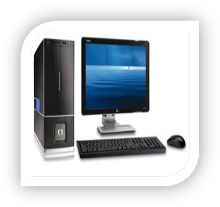 ΦΥΛΛΟ ΕΡΓΑΣΙΑΣΟΜΑΔΑ ΣΤΑποστολή: Αποστολή σας είναι να προσδιορίσετε τα αίτια του πολιτισμικού αναλφαβητισμού.Υλικό: Άρθρο από τον ημερήσιο ΤύποΤρόπος εργασίας: Εργαστείτε ομαδικά, αφού αναλάβετε ρόλους (χειριστή Η/Υ, αναγνώστη-συντονιστή, γραμματέα, διαμεσολαβητή, εκπροσώπου).Αξιοποιώντας τον ομαδικό καταιγισμό ιδεών, σημειώστε όσα περισσότερα αίτια του πολιτισμικού αναλφαβητισμού μπορείτε.………………………………………………………………………………………………………………………………………………………………………………………………………………………………………………………………………………………………………………………………………………………………………………………………………………………………………………………………………………………………………………………………………………………………Μελετήστε το δημοσιογραφικό άρθρο που δημοσιεύτηκε στην εφ. Το Βήμα. Ποια επιπλέον αίτια του φαινομένου θα αποδελτιώνατε; https://www.tovima.gr/2010/02/07/opinions/politistikos-analfabitismos/………………………………………………………………………………………………………………………………………………………………………………………………………………………………………………………………………………………………………………………………………………………………………………………………………………………………………………………………………………………………………………………………………………………………………………………………………………………………………………………………………………………………………………………………………………………………………………………………………………………………………………